Temple Buell Ambassadorial Scholarship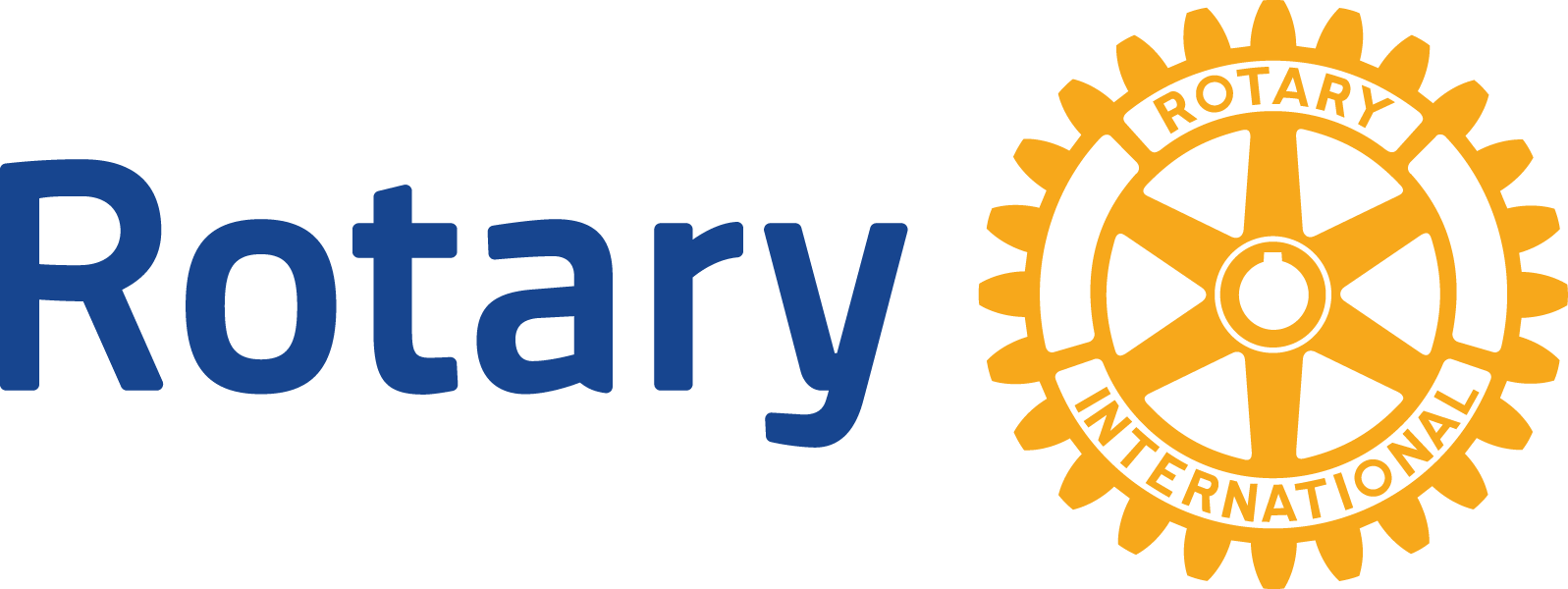 2024-2025 COMPLETE Application
Applicant ProfilePersonal InformationFirst name: Family name:	Citizenship:Date of Birth:Gender:		 Male       Female    Do not wish to identify
Contact InformationEmail address:Street address or P.O. 
box, Suite, unit, 
building, floor, etc.City:Postal code:Country:Primary Telephone:Secondary Telephone:Languages SkillsList all languages you speak, including your native language:Emergency Contact InformationFirst name: Family Name: Relationship:Email address:Street address or P.O. 
box, Suite, unit, 
building, floor, etc.City:Postal code:Country:Primary Telephone:Secondary Telephone:Prior EducationList the two educational institutions you have most recently attended: Most recently attendedName of institution: Degree received: Place of study:Field of study: GPA: Previously attended Name of institution:Degree received: Place of study: Field of study:GPA: Summary & ObjectivesIn 2-3 short sentences, tell us your objectives for this scholarship (study/degree sought, architecture area of focus, etc.).Who will benefit from this scholarship?  (You, certain Rotary Clubs, beneficiaries of services projects, certain communities, etc.)In 200 words or less, please summarize your qualifications to receive this scholarship. (volunteer/work/study experience, philosophy and perspective, etc.) Scholarship InformationProvide the following information about the academic program you plan to attend:Name of institution: City:Language of instruction: Website:Academic program:Academic program start date: Academic program end date:	Planned departure date: Planned return date: List the classes you plan to take and provide any relevant links to information about the program.How does your educational, professional, or volunteer experience align with architecture and related fields (500 words or less)?What are your plans immediately after the scholarship period (500 words or less)?How do your long-term professional goals align with architecture or related fields (500 words or less)?BudgetSelect the local currency for your budget and enter the current rate of exchange to 1 U.S. dollar.Local currency: __________________	Exchange rate to 1 USD: __________________Detail your proposed expenses.  Note that the total budget must be equal to the total financing of your activity.  Attach any documents, such as price sheets, bids, or estimates, to support the expenses listed.FinancingThe scholarship amount is US$30,000.   You are personally responsible for all expenses over the scholarship amount. Please list and describe your sources and the sufficiency of additional funds that will cover the balance of your budget:Letters of RecommendationSubmit 3 letters of recommendation with your application;A letter from an educational InstitutionA letter of character referenceAn employment referencePlease send the completed application to:Brooke SchiffnerBWS Design Group288 Clayton St. #306Denver, CO 80206303.886.8784orEmail:  brooke@bwsdesigngroup.com(Applications may be submitted electronically in PDF format)Applications are to be received Wednesday, November 1, 2023, at 5:00 P.M.LanguageWritten ProficiencySpoken ProficiencyNo.DescriptionCategoryLocal costCost in USD1.Tuition & FeesTuition2.Local HousingAccommodations3.BooksSupplies4.FoodSupplies5.Health InsuranceSupplies6.Business CardsSupplies7.WebsitePublicity8.AirfareTravel9.Consular/Visa FeesTravel10.Local TransportationTravel11.12.13.14.15.Total BudgetTotal BudgetTotal Budget$